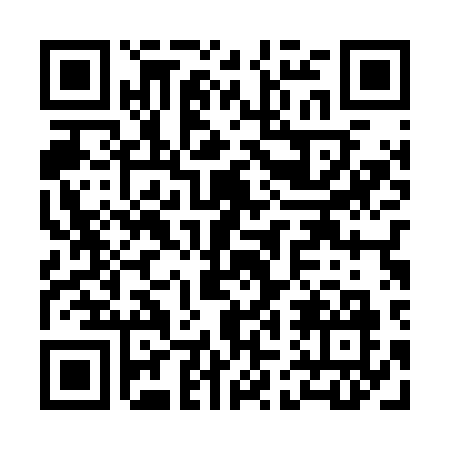 Prayer times for Woodside Village, California, USAMon 1 Jul 2024 - Wed 31 Jul 2024High Latitude Method: Angle Based RulePrayer Calculation Method: Islamic Society of North AmericaAsar Calculation Method: ShafiPrayer times provided by https://www.salahtimes.comDateDayFajrSunriseDhuhrAsrMaghribIsha1Mon4:205:4412:564:418:079:312Tue4:215:4512:564:418:079:303Wed4:225:4512:564:418:079:304Thu4:225:4612:564:418:079:305Fri4:235:4612:564:428:069:306Sat4:235:4712:574:428:069:297Sun4:245:4712:574:428:069:298Mon4:255:4812:574:428:069:299Tue4:265:4812:574:428:059:2810Wed4:265:4912:574:428:059:2811Thu4:275:4912:574:428:059:2712Fri4:285:5012:574:428:049:2713Sat4:295:5112:574:438:049:2614Sun4:295:5112:584:438:049:2515Mon4:305:5212:584:438:039:2516Tue4:315:5312:584:438:039:2417Wed4:325:5312:584:438:029:2318Thu4:335:5412:584:438:029:2319Fri4:345:5412:584:438:019:2220Sat4:355:5512:584:438:019:2121Sun4:365:5612:584:438:009:2022Mon4:365:5612:584:437:599:1923Tue4:375:5712:584:437:599:1824Wed4:385:5812:584:437:589:1825Thu4:395:5912:584:437:579:1726Fri4:405:5912:584:437:579:1627Sat4:416:0012:584:437:569:1528Sun4:426:0112:584:427:559:1429Mon4:436:0112:584:427:549:1330Tue4:446:0212:584:427:549:1231Wed4:456:0312:584:427:539:10